INSTRUCTION PAGE i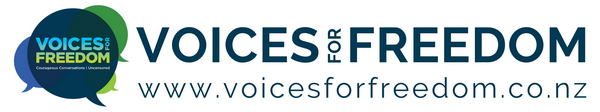 Following is a template letter that can be used in the situation where your employer has ignored any communications you have sent outlining alternative methods of working or redeployment.  This template letter can be applied to the situation where you are mandated to be vaccinated by government order, or your employer has unilaterally requested you be vaxxed.If you have been forwarded this letter by a friend, family member or colleague then please go to https://voicesforfreedom.co.nz/resources to see the outline of the employment process, to get access to the other letter/s, and to get access to the employment webinars hosted by Voices For Freedom.  INSTRUCTION PAGE iiHOW TO USE THIS LETTER?Read the letter carefully so that you understand what you are sending – this letter is your letter.The points you need to complete or closely consider for your situation are highlighted yellow.  Keep this information factual and do not hesitate to get it checked by a friend, colleague or family member.This letter is only to be used if you are a worker, your employer has carried out a health and safety risk assessment but has not considered all options to allow you to continue working effectively and in particular, your ability to work from home.  In this letter, you are advising your employer that you wish to explore with them what work you can carry out in the circumstances and point out that you have worked from home previously.  Your employer is obliged to engage with you about this.  Do not forget to include your email in the letter so that your employer knows where best to respond to you in writing.Sign off the letter.Print or email the letter – make sure you keep a copy.  DO NOT include these first two pages of instructions.Your employer will likely respond to this letter and if they do, then you will need to consider their response and may need to obtain advice specific to your situation.[Your Name[Email address[Any other contact details[Employer's Name AddressAddress][Date]FOR:	[Manager | Executive Board]COVID-19 – ORDER TO BE VACCINATED AGAINST COVID-19I refer to my employment agreement of [date] and note that there is that there is no express provision within that employment agreement that I must be vaccinated in order to carry out my role as [role as specified in your employment agreement] (Role).I refer to your letter of [date] in which you advised that I am required to be vaccinated by [date] in order to remain employed (Injection).In my letter to you of [date], I set out concerns to you regarding your request, the risks of SARS-COV-2 (Covid 19), and the Injection.  To date, I have not received a satisfactory response.In my letter, I also suggested to you alternative arrangements, including regular testing, working from home, [any other suggestions you made] (Proposals). You have not engaged or consulted with me on the Proposals I have made. Instead, my Proposals have been overlooked and I was told that I would be required to get the Injection to remain employed. Employment obligationsWe have mutual obligations to act in good faith and to not mislead or deceive one another.  We also understand that we have to be active and constructive in maintaining a productive employment relationship which includes being responsive and communicative.I also acknowledge your health and safety obligations under the Health and Safety at Work Act 2015 (HSWA), to:eliminate risks to health and safety, so far as reasonably practicable; andif it is not reasonably practicable to eliminate risks to health and safety, to minimise those risks so far as is reasonably practicable.Furthermore, you have a responsibility to assess the potential risks and benefits of any health and safety measures you propose to implement including those mandated by the Order as well as an obligation to consider alternative options to maintain my employment.  It is not a suitably acceptable response to say the government has recommended it. You have to engage under the HSWA and engage with me as your employee.Good faith obligations confirmedIn response to Covid-19 vaccination mandates and requests, the Employment Court has recently confirmed that as my employer, you are required to consider my Proposals. IN WXN v Auckland International Airport Limited the Employment Court held that: [165] Good faith is a developing concept. Its scope is informed by particular circumstances. The Act focuses on maintaining and preserving employment relationships, rather than terminating them. It is arguable that in circumstances such as the COVID-19 context, where a “no jab, no job” outcome is under consideration, there is an active obligation on the employer to constructively consider and consult on alternatives where there is an objectively justifiable reason not to be vaccinated.The judge in that case noted that the employer had not considered the employee’s proposals and had not adequately responded to the concerns raised in WXN’s letter. Nor had the employer consulted with WXN’s colleagues about his proposals. The judge found that this was likely a breach of the employer’s obligations and ordered the employee to be reinstated so that the Employment Relations Authority could determine whether or not a proper process had been followed and whether or not, after properly considering WXN’s proposals, WXN would have been able to continue working.Alternative ProposalsAs mentioned above, I suggested that I could continue working for [company name] while still allowing you to meet your obligations. The proposals I made were:To work remotely. To test weekly and only attend the workplace upon receipt of a negative test result. [proposal made by you][add any other proposals to this list].I have for [Insert time period during which you worked from home] from [date] to [date], been working from home. I have done this effectively and efficiently. There is no reason I cannot continue to do so and have not received any feedback as to why this cannot be possible. Nor have I received a response in relation to my other proposals. I have not been further consulted on this and [company name] has not consulted with my colleagues about any of my suggestions.In the interests of preserving our employer/employee relationship, this is an option which must be considered, particularly as proper consideration of my proposals could result in my remaining employed rather than unemployed. Next stepsI invite you to withdraw your letter of [date], stating that in order to maintain my employment, I must receive the Injection.I look forward to you seriously considering my Proposals and how they could mitigate the risk that Covid-19 poses and how we can work together to ensure that I can continue being a part of your team. I look forward to further discussions in relation to this with you and with my colleagues. In the meantime, I confirm that I am willing ready and able to carry out and perform my role.SincerelyYour NameYour contact detailsDisclaimer: It is a strict condition of reading and/or using this letter in any way you irrevocably agree that you are bound by the terms and conditions of this disclaimer. If you do not agree with the terms and conditions of this disclaimer, you are prohibited for reading and/or using this letter. Notwithstanding anything in this letter, the information set out in this letter is for general information only, and should not be construed as legal advice and/or health advice. No client-solicitor relationship is created whatsoever. Before taking any action based on this letter, you should consider your personal situation and seek professional legal advice. You acknowledge and agree that you were advised to take legal advice prior to using any information in this letter. If you use this letter and/or any information in the letter you acknowledge and agree that you have relied on your own judgement and initiative and not in reliance of anything else. The reader and/or user of this letter agrees to protect, indemnify, defend, and save harmless the author absolutely from and against any and all damages, claims, losses, demands, liabilities (including vicarious liability), injuries, suits, actions, judgements, costs, and expenses of any kind whatsoever (including reasonable legal fees) arising out of or in any way connected with this letter and the information contained within. Any person and/or persons that shares this letter without this disclaimer accepts full liability for any damage whatsoever caused.If you are sharing this document with others, you acknowledge and agree that you are prohibited from removing this disclaimer. The disclaimer may only be removed once the letter is ready to be sent by the person sending it. You are also prohibited from amending the letter other than the sections identified for you to add to and you acknowledge and agree to this. If, however, you would like to use parts of this letter in a letter that you draft yourself then you are permitted to do so. .